Groupes de maison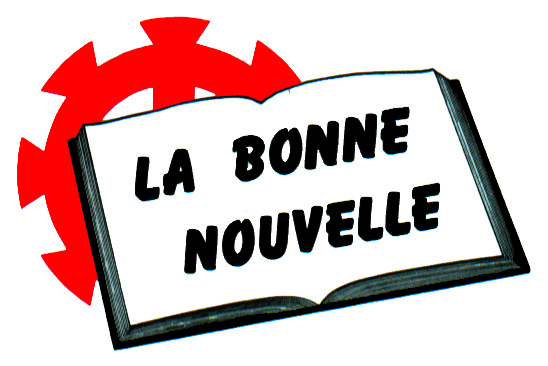 Semaine du mercredi 9 mai 2018J’ai décidé de grandir (Soirée n°8)Mûrir sa vie professionnellePréambule : Le thème du mois, c’est certes le travail. Mais les personnes qui ont une activité professionnelle ne sont pas les seules concernées. Il existe d’autres activités, dans lesquelles notre réflexion sur le travail est nécessaire. Il faut vraiment penser aux « pères ou mères au foyer » comme ayant un vrai travail.Pourquoi avez-vous choisi l’emploi que vous avez (eu) ?Quelles est ou a été votre principale motivation pour aller travailler ? Quel sens trouvez-vous dans votre activité ?Lisez Col 3.23. Comment faire la différence en tant que chrétien à son travail ou dans son activité ?Lisez Ep 6.5-9. Que veut dire ce texte de Paul pour aujourd’hui ?